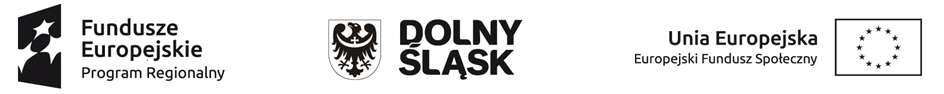 HARMONOGRAM ZAJĘĆ Z PSYCHOLOGIEMw Publicznym Żłobku w Wińsku z filią w GłębowicachProjekt: „Dolnośląskie żłobki II” w ramach Regionalnego Programu Operacyjnego Województwa Dolnośląskiego na lata 2014-2020 współfinansowanego ze środków Unii Europejskiej w ramach Europejskiego Funduszu Społecznego.  Numer i nazwa Działania: 8.4 Godzenie życia zawodowego i prywatnego.Miesiąc: wrzesień 2021 r.                                                                                 Dyrektor Żłobka                                                                                                           Diana ZiołaLp.DataGodzinyGodzinyLp.Dataoddo1.03.09.2021 r.08:0010:002.10.09.2021 r.08:0010:003.17.09.2021 r.08:0010:004.24.09.2021 r.08:0010:00